                                                                                                                                 Утверждаю: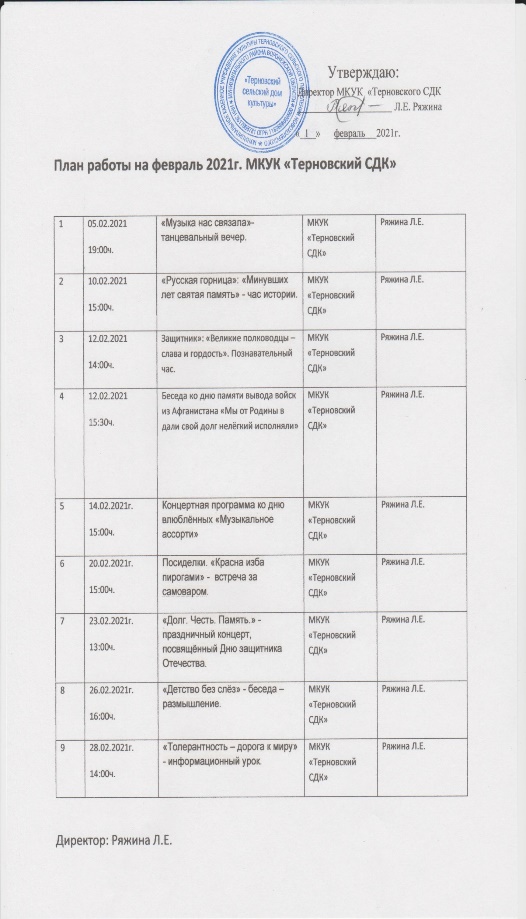                                                                                                             Директор МКУК  «Терновского СДК»                                                                                                                                   Л.Е. Ряжина«  1   »  октябрь  2022г.План мероприятий на октябрь  МКУК «Терновского СДК»				                                                                                                  Директор МКУК «Терновского СДК»                   	 Ряжина Л.Е.           .№Время проведенияНаименование мероприятияМестопроведенияОтветственный101.10Праздничный концерт – «Мудрой осени счастливые мгновенья», посвященный Дню пожилых людей.СДКРяжина Л.Е.214.10«Осенний бал» вечер отдыхаСДКРяжина Л.Е.315.10Информационно-просветительское мероприятие – «Разговор на чистоту, борьба с вредными привычками».СДКРяжина Л.Е.416.10«Отдых для Вас» вечер отдыхаСДКРяжина Л.Е.522.10Танцевальный вечер отдыха «Осенние красоты»СДКРяжина Л.Е.625.10Информационно-просветительское мероприятие«Страницы Российской истории –Октябрьская революция 1917 года».СДКРяжина Л.Е.